المحاضرة التاسعة الخطاب الإداريبسم الله الرحمن الرحيم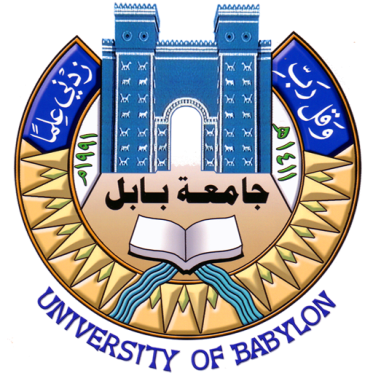 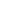 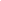 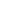 العدد : التاريخ : إلى / ............................................... م / شكر وامتنان تحية طيبة تثميناً لمبادرتكم الكريمة بإهدائكم مجموعة من مؤلفاتكم إلى مكتبة كليتنا يسرنا أن نقدم لكم شكرنا واعتزازنا ... متمنين لكم دوام النجاح والتوفيق .                                                     أ.د عبد الله أحمد حسين                                                              العميد                                                         /    /  2023نسخة منه إلى / مكتبة الكليةالصادرة 